Использование приемов мнемотехники в целях развития связной речи у обучающихся с ОВЗ в начальных классахУчитель-дефектолог Борискина Юлия Васильевна«Каждое общение ребенка со своим педагогом должно вселять в него радость и оптимизм»Ш.М.АмонашвилиНа сегодняшний день образная, богатая синонимами, дополнениями и описаниями речь, широкий кругозор у обучающихся с ОВЗ - это особая проблема.В речи обучающихся с ОВЗ существуют множество проблем:Односложная, состоящая лишь из простых предложений речь. Неспособность грамматически правильно построить распространенное предложение.Бедность речи. Недостаточный словарный запас.Бедная диалогическая речь: неспособность грамотно и доступно сформулировать вопрос, построить краткий или развернутый ответ.Неспособность построить монолог: например, сюжетный или описательный рассказ на предложенную тему, пересказ текста своими словами.Отсутствие логического обоснования своих утверждений и выводов.Отсутствие навыков культуры речи: неумение использовать интонации, регулировать громкость голоса и темп речи и т. д.Плохая дикция.Поэтому педагогическое воздействие на обучающихся с ОВЗ – очень сложное дело. Необходимо научить детей связно, последовательно, грамматически правильно излагать свои мысли, рассказывать о различных событиях из окружающей жизни.Одним из методов развития связной речи у обучающихся с ОВЗ является использование мнемотехники.В современной трактовке мнемотехника обозначает систему различных приёмов, облегчающих запоминание и увеличивающих объём памяти путём образования дополнительных ассоциаций, организация учебного процесса в виде игры, и, конечно, развитие речи. Использование мнемотехники в настоящее время становиться актуальным. Основной «секрет» мнемотехники очень прост и хорошо известен: когда человек в своём воображении соединяет несколько зрительных образов, мозг фиксирует эту взаимосвязь. И в дальнейшем при припоминании по одному из образов этой ассоциации мозг воспроизводит все ранее соединённые образы.Известно, что «слух» обучающихся в школе, как правило, перегружен. Письменная работа и чтение вызывают напряженное зрение. Способность длительно сосредоточить внимание невелика. Применение мнемотехники дает возможность продуктивного переключения, своеобразного «отвлечения» от науки на уровень житейских ассоциаций, игры, воображение и фантазии. Мнемоприем разгружает информацию, делая новый материал легкоусвояемым. Это достигается благодаря введению игрового элемента без ущерба основному содержанию урока.Инновационный характер данной технологии заключается в целесообразном слиянии наглядности, плана высказывания и игрового характера деятельности.У многих обучающихся преобладает наглядно-образная память, и запоминание носит в основном непроизвольный характер, кроме этого у нее есть удивительное свойство – исключительная фотографичность. Чтобы заученное стихотворение запомнилось надолго, необходимо трехкратное повторение его в течение первых пяти дней. Зрительный образ, сохранившейся у обучающегося после прослушивания, сопровождающегося просмотром рисунков (действие непроизвольного внимания и непроизвольной зрительной памяти), позволяет значительно быстрее вспомнить стихотворение. Главное – нужно передать условно-наглядную схему (мнемотаблица), изобразить так, чтобы нарисованное было понятно ученикам.Работа на занятиях по мнемотаблицам состоит из трех этапов.1 этап: рассматривание таблицы и разбор того, что на ней изображено.2 этап: преобразование из абстрактных символов в образы.3 этап: пересказ при помощи символов.Мнемотаблицы служат дидактическим материалом в работе по развитию связной речи у обучающихся с ОВЗ. Они способствуют обогащению словарного запаса, обучению составления рассказов, пересказу художественной литературы, загадыванию и отгадыванию загадок, заучиванию стихов.Для изготовления таблиц не требуются художественные способности, любой педагог в состоянии нарисовать подобные символические изображения предметов и объектов к выбранному рассказу. Для обучающихся с ОВЗ мнемотаблицы необходимо давать цветные, так как в памяти остаются отдельные образы: лиса – рыжая плутовка, цыплята – желтого цвета.Мнемотаблицы особенно эффективны при разучивании стихотворений (приложение 1). На каждое слово или маленькое словосочетание придумывается картинка (изображение); таким образом, все стихотворение зарисовывается схематически. После этого ребенок по памяти, используя графическое изображение, воспроизводит стихотворение целиком. На начальном этапе учитель предлагает готовую план - схему, а по мере обучения обучающийся также активно включается в процесс создания своей схемы.При пересказе с помощью мнемотаблиц обучающиеся видят всех действующих лиц и свое внимание концентрируют на правильном построении предложений, на воспроизведении в своей речи необходимых выражений.В результате использования таблиц-схем и мнемотаблиц:Расширяется не только словарный запас, но и знания об окружающем мире.Появляется желание пересказывать — обучающийся понимает, что это совсем не трудно.Заучивание стихов превращается в игру.Это является одним из эффективных способов развития связной речи.Овладение приёмами работы с мнемотаблицами помогает в развитии основных психических процессов – памяти, внимания, образного мышления и сокращает время обучения связной речи у обучающихся с ОВЗ.Приложение 1КосмонавтВ темном небе звезды светят, космонавт летит в ракете.День летит и ночь летит и на землю вниз глядит.Видит сверху он поля, реки, горы и моря.Видит он весь шар земной, шар земной – наш дом родной.В. Степанов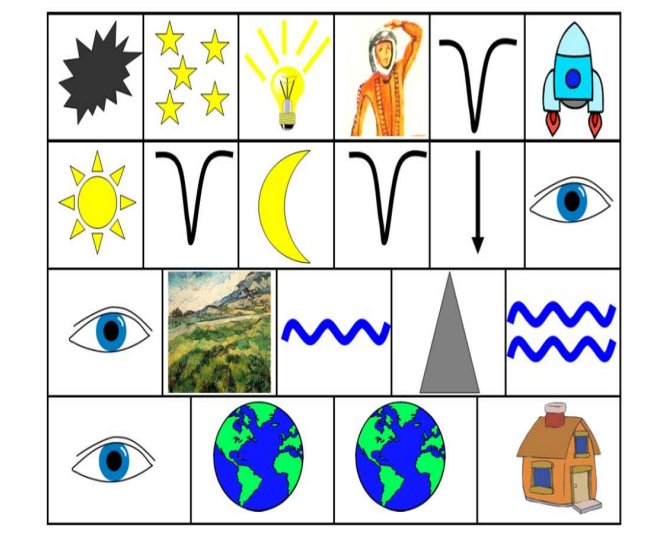 .